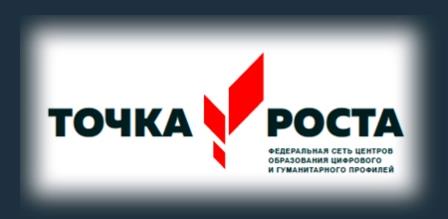 Утверждаю:Директор:________________Н.В.ГригорьеваПриказ №____от «____»__________2021г.ПЛАНучебно-воспитательных, внеурочных и социокультурных мероприятий в центре образования цифрового и гуманитарного профилей «Точка роста»в МБОУ «Кугесьская СОШ №1» Чебоксарского района Чувашской Республики№ п/пСодержание деятельностиСрокипроведенияОтветственные1Реализация проекта «Декадник наук»Сентябрь-майПедагогический коллектив центра2Реализация проекта «Безопасность жизнедеятельности»Сентябрь - майПедагогдополнительного образования3Проведение Эколого-краеведческого марафонаСентябрь - майПедагогдополнительного образования4Реализация проекта «Я - талант, мы все – таланты»Сентябрь - майПедагогДоп.образования центра5Реализация проекта «Путешествие в шахматное королевство»Сентябрь - майПедагогДоп.образования цента6Участие в мероприятиях, посвященные Дню учителюОктябрьПедагогДоп.образования цента7Конкурс презентаций «Что такоебеспилотные летательные аппараты?»ОктябрьПедагогДоп.образования цента8Виртуальные экскурсии по Российской национальной библиотеке в Санкт-Петербурге (к международному дню школьных библиотек)ОктябрьПедагогДоп.образования цента9Интеллектуальный конкурс «Звездный час».НоябрьПедагог -организатор10Уроки доброты, посвящённыеМеждународному дню толерантностиНоябрьПедагогическийколлектив центра11Профориентационный квест «Образование.Занятость. Карьера»ДекабрьШкольный психолог12Акция «Всемирный День борьбы соСПИДом»ДекабрьЗаместительдиректора по ВР13Участие в предметных неделяхЯнварьЗаместительдиректора по ВР14Научно-практическая конференцияФевральЗам. директора поУВР15Проведение естественнонаучного марафонаМартПедагогический коллектив центра6Конкурс «Фотограф»АпрельПедагогДоп.образования цента17Квест - игра «Школа безопасности»МайПреподавательорганизатор ОБЖ18Единый день шахмат, приуроченныйкМеждународному дню шахматИюньПедагогическийколлектив центра